				        Bewandert. Begeistert. Bewährt.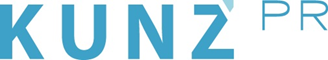 Presse-Info Alta Badia29. April 2024VIP-Radeln in Alta Badia: Die schönsten Passstraßen der Dolomiten exklusiv für Radfahrer(Alta Badia) Die Dolomiten-Pässe zwischen Südtirol und Venezien erschließen mächtige Gebirgszüge und sind aus gutem Grund berühmt. Radfahrer können sie in Alta Badia exklusiv genießen: Die Region setzt auf große Events, die Autos außen vor lassen und Biker zu VIPs machen. Beim Sellaronda Bike Day (8. Juni und 7. September) gleich zu Beginn der Saison gehören die Bergstraßen rund um die Sellagruppe (3152 m) allein den Rennradlern, Gravel- und Mountainbikern sowie E-Bikern. Am Dolomites Bike Day (22. Juni) sind die drei legendären Pässe Campolongo, Falzarego und Valparola für den motorisierten Verkehr gesperrt. Dabei geht es gemütlich zu, denn es zählt allein der Genuss. Gäste nehmen kostenfrei und ohne Anmeldung teil. Anders bei der Maratona dles Dolomites-Enel (7. Juli), die das Highlight der Rad-Saison markiert. 8000 Rennradfahrer werden ausgelost und dürfen mitmachen, fast fünf Mal so viele melden sich jedes Jahr aus aller Welt an. Die Teilnehmer wählen aus drei Strecken und genießen neben leeren Straßen auch ein abwechslungsreiches Rahmenprogramm. Dieses Jahr prägt das Motto „Mutatio - Metamorphose“ die Veranstaltung. www.altabadia.org